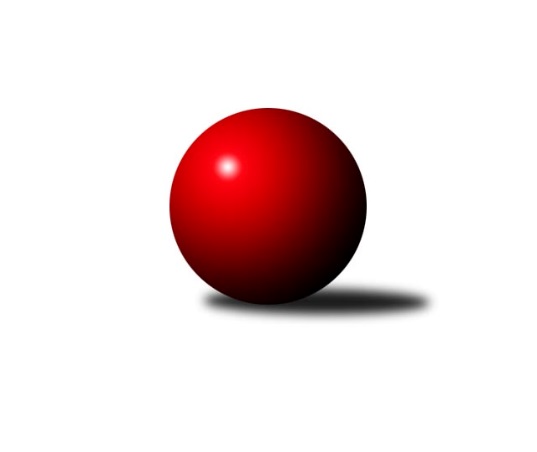 Č.10Ročník 2021/2022	14.11.2021Nejlepšího výkonu v tomto kole: 2786 dosáhlo družstvo: TJ Sparta Kutná HoraDivize AS 2021/2022Výsledky 10. kolaSouhrnný přehled výsledků:KK Slavia Praha	- AC Sparta Praha	2:6	2571:2650	5.0:7.0	9.11.TJ Praga Praha 	- TJ Sokol Benešov B	7:1	2561:2197	10.0:2.0	10.11.TJ Sokol Praha-Vršovice	- SK Meteor Praha B	5:3	2387:2293	8.0:4.0	11.11.KK Konstruktiva Praha  B	- TJ AŠ Mladá Boleslav 	6:2	2685:2614	6.5:5.5	11.11.KK Vlašim 	- KK Slavoj Praha B	1:7	2522:2655	3.0:9.0	12.11.TJ Sokol Brandýs n. L.	- TJ Neratovice	7:1	2482:2430	8.0:4.0	12.11.TJ Sparta Kutná Hora	- SK Meteor Praha A		dohrávka		termín neurčenTabulka družstev:	1.	TJ Praga Praha	9	7	0	2	47.0 : 25.0 	68.0 : 40.0 	 2612	14	2.	KK Slavoj Praha B	10	7	0	3	52.5 : 27.5 	73.0 : 47.0 	 2609	14	3.	KK Konstruktiva Praha  B	10	6	1	3	42.5 : 37.5 	65.0 : 55.0 	 2588	13	4.	TJ Sokol Brandýs n. L.	10	6	0	4	49.5 : 30.5 	68.0 : 52.0 	 2479	12	5.	TJ Sokol Benešov B	10	6	0	4	40.0 : 40.0 	56.5 : 63.5 	 2470	12	6.	KK Vlašim	10	6	0	4	40.0 : 40.0 	53.5 : 66.5 	 2544	12	7.	TJ Sparta Kutná Hora	9	5	0	4	41.0 : 31.0 	57.5 : 50.5 	 2538	10	8.	TJ Sokol Praha-Vršovice	10	5	0	5	42.0 : 38.0 	66.5 : 53.5 	 2535	10	9.	TJ AŠ Mladá Boleslav	10	5	0	5	38.5 : 41.5 	56.0 : 64.0 	 2458	10	10.	AC Sparta Praha	10	4	1	5	37.0 : 43.0 	57.5 : 62.5 	 2603	9	11.	SK Meteor Praha B	10	4	0	6	34.0 : 46.0 	50.0 : 70.0 	 2427	8	12.	SK Meteor Praha A	9	3	0	6	31.0 : 41.0 	52.5 : 55.5 	 2505	6	13.	KK Slavia Praha	9	2	0	7	24.0 : 48.0 	39.5 : 68.5 	 2440	4	14.	TJ Neratovice	10	1	0	9	25.0 : 55.0 	52.5 : 67.5 	 2492	2Podrobné výsledky kola:	 KK Slavia Praha	2571	2:6	2650	AC Sparta Praha	Karel Vaňata	 	 214 	 224 		438 	 1:1 	 450 	 	211 	 239		Pavel Pavlíček	Zdeněk Novák	 	 217 	 228 		445 	 1:1 	 416 	 	224 	 192		Vojtěch Krákora	Aleš Jungmann	 	 212 	 209 		421 	 0:2 	 464 	 	225 	 239		Petr Hartina	Petr Knap	 	 190 	 207 		397 	 0:2 	 454 	 	235 	 219		Petr Neumajer	Jan Bürger	 	 212 	 229 		441 	 2:0 	 408 	 	210 	 198		Martin Dubský	Filip Knap	 	 227 	 202 		429 	 1:1 	 458 	 	226 	 232		Václav Kličkarozhodčí: Luboš ZelenkaNejlepší výkon utkání: 464 - Petr Hartina	 TJ Praga Praha 	2561	7:1	2197	TJ Sokol Benešov B	Milan Komorník	 	 216 	 211 		427 	 2:0 	 400 	 	191 	 209		Dušan Dvořák	David Kašpar	 	 206 	 241 		447 	 2:0 	 399 	 	191 	 208		Marek Červ	Rostislav Kašpar	 	 225 	 201 		426 	 2:0 	 381 	 	197 	 184		Patrik Polach	Pavel Janoušek	 	 215 	 198 		413 	 0:2 	 463 	 	228 	 235		Michal Vyskočil	Josef Kašpar	 	 235 	 194 		429 	 2:0 	 376 	 	204 	 172		Karel Palát	Jaroslav Kourek	 	 225 	 194 		419 	 2:0 	 178 	 	178 	 0		Petr Brabenecrozhodčí: Josef KašparNejlepší výkon utkání: 463 - Michal Vyskočil	 TJ Sokol Praha-Vršovice	2387	5:3	2293	SK Meteor Praha B	Zbyněk Vilímovský	 	 217 	 214 		431 	 2:0 	 354 	 	169 	 185		Jiří Novotný	Jiří Rejthárek	 	 208 	 202 		410 	 2:0 	 406 	 	207 	 199		Miroslav Šostý	Antonín Krejza	 	 179 	 193 		372 	 1:1 	 376 	 	191 	 185		Ctirad Dudycha	Jiří Jabůrek	 	 196 	 215 		411 	 2:0 	 343 	 	183 	 160		Michal Franc	Pavel Grygar	 	 170 	 210 		380 	 1:1 	 391 	 	213 	 178		David Dittrich	Martin Šveda	 	 183 	 200 		383 	 0:2 	 423 	 	204 	 219		Luboš Polanskýrozhodčí: Antonín KrejzaNejlepší výkon utkání: 431 - Zbyněk Vilímovský	 KK Konstruktiva Praha  B	2685	6:2	2614	TJ AŠ Mladá Boleslav 	Arnošt Nedbal	 	 199 	 218 		417 	 1:1 	 415 	 	209 	 206		Jiří Samolák	Ludmila Johnová	 	 234 	 227 		461 	 2:0 	 443 	 	222 	 221		Petr Horáček	Michal Ostatnický	 	 230 	 251 		481 	 1:1 	 461 	 	254 	 207		Pavel Palaštuk	Jaroslav Pleticha st.	 	 223 	 241 		464 	 2:0 	 398 	 	192 	 206		Michal Horáček	Emilie Somolíková	 	 220 	 236 		456 	 0:2 	 476 	 	221 	 255		Petr Palaštuk	Eva Václavková	 	 195 	 211 		406 	 0.5:1.5 	 421 	 	210 	 211		Tomáš Křenekrozhodčí:  Vedoucí družstevNejlepší výkon utkání: 481 - Michal Ostatnický	 KK Vlašim 	2522	1:7	2655	KK Slavoj Praha B	Vlastimil Pírek	 	 195 	 197 		392 	 0:2 	 491 	 	252 	 239		Stanislav Březina ml.	Milan Černý	 	 192 	 192 		384 	 1:1 	 397 	 	177 	 220		Jiří Kašpar	Ladislav Hlaváček	 	 229 	 211 		440 	 0:2 	 472 	 	257 	 215		David Kuděj	Václav Tůma	 	 231 	 192 		423 	 0:2 	 433 	 	234 	 199		Viktor Jungbauer	Jiří Kadleček	 	 217 	 225 		442 	 2:0 	 401 	 	204 	 197		Miroslav Bubeník	Josef Dotlačil	 	 210 	 231 		441 	 0:2 	 461 	 	225 	 236		Anton Stašákrozhodčí: Václav TůmaNejlepší výkon utkání: 491 - Stanislav Březina ml.	 TJ Sokol Brandýs n. L.	2482	7:1	2430	TJ Neratovice	Pavel Holec	 	 208 	 210 		418 	 2:0 	 397 	 	201 	 196		Jaroslava Fukačová	František Čvančara	 	 219 	 205 		424 	 2:0 	 401 	 	197 	 204		Jan Kozák	Pavel Kotek	 	 181 	 187 		368 	 0:2 	 397 	 	202 	 195		Josef Trnka	Miloslav Rychetský	 	 191 	 203 		394 	 1:1 	 392 	 	196 	 196		Petr Vacek	Martin Šmejkal	 	 209 	 205 		414 	 1:1 	 406 	 	180 	 226		Jan Kvapil	Karel Křenek	 	 245 	 219 		464 	 2:0 	 437 	 	221 	 216		Petr Božkarozhodčí: Miloslav RychetskýNejlepší výkon utkání: 464 - Karel KřenekPořadí jednotlivců:	jméno hráče	družstvo	celkem	plné	dorážka	chyby	poměr kuž.	Maximum	1.	Milan Komorník 	TJ Praga Praha 	453.35	314.3	139.1	4.1	4/5	(487)	2.	Stanislav Březina  ml.	KK Slavoj Praha B	452.50	310.0	142.5	3.1	6/6	(491)	3.	Zbyněk Vilímovský 	TJ Sokol Praha-Vršovice	448.58	296.6	152.0	1.5	4/4	(477)	4.	Josef Kašpar 	TJ Praga Praha 	447.40	307.8	139.6	4.3	5/5	(474)	5.	Ivo Steindl 	SK Meteor Praha A	447.30	307.3	140.1	7.5	5/6	(487)	6.	Rostislav Kašpar 	TJ Praga Praha 	446.36	300.8	145.6	4.2	5/5	(478)	7.	Emilie Somolíková 	KK Konstruktiva Praha  B	446.21	295.2	151.0	4.5	4/4	(489)	8.	Jan Bürger 	KK Slavia Praha	445.60	305.6	140.1	3.8	5/5	(458)	9.	David Kuděj 	KK Slavoj Praha B	445.53	295.1	150.4	3.8	5/6	(472)	10.	Anton Stašák 	KK Slavoj Praha B	445.24	301.7	143.6	2.6	5/6	(500)	11.	Petr Božka 	TJ Neratovice	444.23	298.3	145.9	2.6	5/6	(473)	12.	Václav Klička 	AC Sparta Praha	442.77	297.9	144.9	4.1	6/6	(474)	13.	Karel Křenek 	TJ Sokol Brandýs n. L.	441.40	300.6	140.8	2.4	6/6	(467)	14.	Martin Boháč 	SK Meteor Praha A	439.54	299.5	140.0	6.2	6/6	(473)	15.	Dušan Hrčkulák 	TJ Sparta Kutná Hora	439.16	297.7	141.4	4.4	5/5	(493)	16.	Miroslav Viktorin 	AC Sparta Praha	438.75	296.5	142.3	6.3	4/6	(458)	17.	Michal Ostatnický 	KK Konstruktiva Praha  B	437.89	303.1	134.8	3.8	4/4	(483)	18.	Ludmila Johnová 	KK Konstruktiva Praha  B	436.57	296.1	140.4	5.0	4/4	(480)	19.	Jan Kvapil 	TJ Neratovice	434.30	295.5	138.8	4.0	5/6	(457)	20.	Václav Tůma 	KK Vlašim 	433.73	301.2	132.6	6.7	5/5	(466)	21.	Ladislav Hlaváček 	KK Vlašim 	433.60	299.5	134.1	4.5	5/5	(483)	22.	Vladimíra Pavlatová 	AC Sparta Praha	433.15	299.9	133.3	6.4	4/6	(457)	23.	Petr Hartina 	AC Sparta Praha	433.03	294.1	138.9	3.7	6/6	(469)	24.	Michal Vyskočil 	TJ Sokol Benešov B	432.81	299.0	133.9	7.5	7/7	(486)	25.	Zdeněk Rajchman 	TJ Sparta Kutná Hora	432.56	299.3	133.3	6.5	4/5	(466)	26.	Petr Palaštuk 	TJ AŠ Mladá Boleslav 	432.54	294.3	138.3	6.7	6/6	(480)	27.	Petr Neumajer 	AC Sparta Praha	432.50	299.0	133.5	6.0	6/6	(458)	28.	Vojtěch Krákora 	AC Sparta Praha	431.70	297.2	134.5	4.5	6/6	(479)	29.	Tomáš Jelínek 	TJ Sparta Kutná Hora	430.00	291.5	138.6	7.1	4/5	(475)	30.	Josef Dotlačil 	KK Vlašim 	427.97	294.9	133.1	5.6	5/5	(474)	31.	Eva Václavková 	KK Konstruktiva Praha  B	426.75	296.8	130.0	7.1	4/4	(448)	32.	Luboš Brabec 	TJ Sokol Benešov B	426.07	297.1	129.0	8.1	5/7	(483)	33.	Pavel Janoušek 	TJ Praga Praha 	425.60	293.0	132.6	6.2	5/5	(462)	34.	Jiří Rejthárek 	TJ Sokol Praha-Vršovice	425.60	295.4	130.3	4.8	4/4	(447)	35.	Jiří Kašpar 	KK Slavoj Praha B	424.87	296.3	128.5	7.6	6/6	(517)	36.	Jiří Jabůrek 	TJ Sokol Praha-Vršovice	424.83	287.9	137.0	6.1	4/4	(447)	37.	Pavel Horáček  ml.	TJ AŠ Mladá Boleslav 	424.38	282.9	141.5	6.0	6/6	(488)	38.	Pavel Plachý 	SK Meteor Praha A	424.17	286.4	137.8	4.3	6/6	(447)	39.	David Dittrich 	SK Meteor Praha B	423.40	287.8	135.6	4.0	5/6	(478)	40.	Jiří Kadleček 	KK Vlašim 	423.30	292.0	131.3	7.3	5/5	(448)	41.	Miloslav Rychetský 	TJ Sokol Brandýs n. L.	423.00	290.7	132.3	4.6	6/6	(493)	42.	Jaroslav Kourek 	TJ Praga Praha 	422.92	288.8	134.2	6.4	5/5	(458)	43.	David Kašpar 	TJ Praga Praha 	422.76	300.8	122.0	8.3	5/5	(454)	44.	Tomáš Křenek 	TJ AŠ Mladá Boleslav 	422.40	295.7	126.7	7.4	5/6	(453)	45.	Luboš Polanský 	SK Meteor Praha B	420.73	290.3	130.5	5.4	6/6	(461)	46.	Arnošt Nedbal 	KK Konstruktiva Praha  B	420.57	300.1	120.5	6.4	4/4	(454)	47.	Pavel Novák 	SK Meteor Praha B	420.31	296.5	123.8	7.8	4/6	(433)	48.	Petr Šteiner 	TJ Neratovice	418.97	293.0	126.0	7.3	5/6	(464)	49.	Pavel Grygar 	TJ Sokol Praha-Vršovice	418.77	289.2	129.5	7.5	3/4	(448)	50.	Viktor Jungbauer 	KK Slavoj Praha B	418.36	288.3	130.1	7.0	5/6	(472)	51.	Aleš Jungmann 	KK Slavia Praha	418.32	292.0	126.3	6.2	5/5	(461)	52.	Filip Knap 	KK Slavia Praha	418.12	290.2	128.0	5.1	5/5	(436)	53.	Jiří Kočí 	TJ Sokol Benešov B	417.67	289.0	128.7	6.1	5/7	(461)	54.	Jaroslav Pleticha  st.	KK Konstruktiva Praha  B	417.50	299.9	117.6	11.2	3/4	(464)	55.	Miroslav Bubeník 	KK Slavoj Praha B	414.10	284.7	129.4	9.7	5/6	(451)	56.	Dušan Dvořák 	TJ Sokol Benešov B	412.79	287.6	125.2	6.9	7/7	(448)	57.	Pavel Holec 	TJ Sokol Brandýs n. L.	412.75	289.3	123.5	6.5	4/6	(418)	58.	Ctirad Dudycha 	SK Meteor Praha B	411.97	292.5	119.5	7.9	6/6	(452)	59.	Vladimír Holý 	TJ Sparta Kutná Hora	411.80	283.0	128.9	8.3	5/5	(477)	60.	Ladislav Zahrádka 	SK Meteor Praha A	411.33	285.5	125.9	7.9	6/6	(437)	61.	Antonín Krejza 	TJ Sokol Praha-Vršovice	411.22	290.4	120.8	7.4	3/4	(435)	62.	Jan Kozák 	TJ Neratovice	411.20	282.2	129.0	6.2	5/6	(441)	63.	Pavel Palaštuk 	TJ AŠ Mladá Boleslav 	411.08	281.6	129.5	6.1	6/6	(461)	64.	František Čvančara 	TJ Sokol Brandýs n. L.	410.96	289.6	121.3	9.7	5/6	(443)	65.	Martin Šmejkal 	TJ Sokol Praha-Vršovice	408.50	285.9	122.6	5.9	4/4	(433)	66.	Karel Vaňata 	KK Slavia Praha	407.53	287.2	120.3	8.9	5/5	(438)	67.	Jaroslava Fukačová 	TJ Neratovice	405.63	281.6	124.1	6.1	4/6	(438)	68.	Milan Mikulášek 	SK Meteor Praha A	405.21	284.9	120.3	9.2	6/6	(446)	69.	Jiří Barbora 	TJ Sparta Kutná Hora	403.48	282.0	121.4	6.4	5/5	(462)	70.	Luboš Soukup 	SK Meteor Praha B	402.35	288.5	113.9	8.8	4/6	(434)	71.	Martin Šveda 	TJ Sokol Praha-Vršovice	401.95	283.3	118.7	10.5	4/4	(425)	72.	Vlastimil Pírek 	KK Vlašim 	401.64	293.1	108.5	11.7	5/5	(430)	73.	Petr Knap 	KK Slavia Praha	401.40	284.3	117.1	11.8	4/5	(429)	74.	Marek Červ 	TJ Sokol Benešov B	399.29	282.8	116.5	8.0	7/7	(432)	75.	Eva Dvorská 	TJ Neratovice	398.20	278.2	120.0	8.5	5/6	(444)	76.	Martin Šmejkal 	TJ Sokol Brandýs n. L.	394.04	279.7	114.3	9.8	6/6	(465)	77.	Josef Trnka 	TJ Neratovice	393.54	280.0	113.5	8.4	4/6	(439)	78.	Michal Horáček 	TJ AŠ Mladá Boleslav 	393.06	285.3	107.7	9.1	6/6	(424)	79.	Jindřich Sahula 	SK Meteor Praha A	392.63	274.3	118.4	10.0	6/6	(478)	80.	Petr Brabenec 	TJ Sokol Benešov B	392.29	271.5	120.8	7.8	7/7	(483)	81.	Pavel Kotek 	TJ Sokol Brandýs n. L.	384.73	273.6	111.1	9.4	6/6	(417)	82.	Jiří Novotný 	SK Meteor Praha B	374.75	263.5	111.3	9.8	4/6	(389)	83.	Michal Franc 	SK Meteor Praha B	371.04	265.2	105.8	13.4	5/6	(416)	84.	Jiří Samolák 	TJ AŠ Mladá Boleslav 	370.00	268.3	101.7	14.0	5/6	(415)		František Rusín 	KK Slavoj Praha B	490.00	335.0	155.0	3.0	1/6	(490)		Jindřich Valo 	KK Slavoj Praha B	470.50	310.0	160.5	1.0	2/6	(499)		Leoš Vobořil 	TJ Sparta Kutná Hora	468.33	308.3	160.0	4.0	3/5	(490)		Michal Koubek 	KK Slavoj Praha B	463.00	322.0	141.0	5.0	1/6	(463)		Michal Hrčkulák 	TJ Sparta Kutná Hora	457.50	302.5	155.0	3.3	2/5	(481)		Karel Wolf 	TJ Sokol Praha-Vršovice	451.00	309.0	142.0	6.0	1/4	(451)		Pavel Pavlíček 	AC Sparta Praha	450.00	290.0	160.0	3.0	1/6	(450)		Jiří Pavlík 	KK Slavoj Praha B	447.00	306.3	140.8	4.3	2/6	(493)		Václav Sommer 	TJ Sokol Brandýs n. L.	445.33	310.4	134.9	4.3	3/6	(482)		Jiří Franěk 	TJ Sokol Benešov B	440.50	307.0	133.5	4.0	1/7	(461)		Miroslav Pessr 	KK Vlašim 	439.00	305.0	134.0	7.0	1/5	(439)		Josef Cíla 	TJ AŠ Mladá Boleslav 	435.33	289.7	145.7	3.0	2/6	(445)		Petr Pravlovský 	KK Slavoj Praha B	435.00	308.0	127.0	8.0	1/6	(435)		Ladislav Kalous 	TJ Sokol Benešov B	434.50	293.5	141.0	2.5	2/7	(442)		Jan Barchánek 	KK Konstruktiva Praha  B	429.00	290.0	139.0	3.0	1/4	(429)		Josef Hladík 	TJ Sokol Praha-Vršovice	429.00	315.0	114.0	9.0	1/4	(429)		Milan Černý 	KK Vlašim 	425.06	300.3	124.7	9.1	3/5	(469)		Jiří Neumajer 	AC Sparta Praha	425.00	287.0	138.0	5.5	2/6	(435)		Jan Rabenseifner 	KK Slavia Praha	425.00	297.0	128.0	11.0	1/5	(425)		Jaroslav Pleticha  ml.	KK Konstruktiva Praha  B	420.00	287.0	133.0	7.0	1/4	(420)		Pavlína Kašparová 	TJ Praga Praha 	419.00	302.0	117.0	11.0	1/5	(419)		Jan Meščan 	TJ Neratovice	418.00	283.0	135.0	10.0	3/6	(435)		Karel Drábek 	TJ Sokol Benešov B	418.00	284.0	134.0	2.0	1/7	(418)		Pavel Horáček  st.	TJ AŠ Mladá Boleslav 	416.00	294.0	122.0	3.0	1/6	(416)		Martin Dubský 	AC Sparta Praha	415.00	286.8	128.3	9.8	2/6	(429)		Petr Vacek 	TJ Neratovice	414.44	289.8	124.7	4.0	3/6	(439)		Luboš Zajíček 	KK Vlašim 	414.00	299.0	115.0	11.0	1/5	(414)		Petr Dus 	TJ Sparta Kutná Hora	412.33	293.5	118.8	9.2	3/5	(451)		Petr Horáček 	TJ AŠ Mladá Boleslav 	410.08	284.2	125.9	7.7	2/6	(443)		Vladimír Sommer 	TJ Sokol Brandýs n. L.	408.00	293.0	115.0	6.0	1/6	(408)		Jitka Drábková 	TJ Sokol Benešov B	407.00	273.0	134.0	8.0	1/7	(407)		Jan Červenka 	AC Sparta Praha	406.50	293.5	113.0	8.0	1/6	(407)		František Pícha 	KK Vlašim 	405.00	255.0	150.0	11.0	1/5	(405)		Zdeněk Novák 	KK Slavia Praha	398.00	276.9	121.1	8.8	3/5	(445)		Miroslav Šostý 	SK Meteor Praha B	397.00	279.3	117.7	10.0	3/6	(406)		Ivana Kopecká 	TJ Sparta Kutná Hora	381.50	276.0	105.5	12.5	2/5	(397)		Patrik Polach 	TJ Sokol Benešov B	381.00	269.0	112.0	12.0	1/7	(381)		Lukáš Pelánek 	TJ Sokol Praha-Vršovice	377.00	272.0	105.0	17.0	1/4	(377)		Karel Palát 	TJ Sokol Benešov B	376.00	279.0	97.0	19.0	1/7	(376)		Miroslav Klabík 	TJ Sokol Praha-Vršovice	370.00	251.0	119.0	10.0	1/4	(370)		Ivana Vlková 	SK Meteor Praha A	356.00	251.0	105.0	10.0	1/6	(356)		Eva Křenková 	TJ Sokol Brandýs n. L.	344.00	260.5	83.5	15.0	1/6	(349)		Luboš Zelenka 	KK Slavia Praha	275.00	218.5	56.5	3.0	2/5	(417)Sportovně technické informace:Starty náhradníků:registrační číslo	jméno a příjmení 	datum startu 	družstvo	číslo startu11628	Martin Dubský	09.11.2021	AC Sparta Praha	3x15749	Karel Palát	10.11.2021	TJ Sokol Benešov B	2x23855	Patrik Polach	10.11.2021	TJ Sokol Benešov B	1x24643	Pavel Holec	12.11.2021	TJ Sokol Brandýs n. L.	4x17154	Miroslav Šostý	11.11.2021	SK Meteor Praha B	3x5169	Jiří Novotný	11.11.2021	SK Meteor Praha B	5x725	Pavel Pavlíček	09.11.2021	AC Sparta Praha	1x
Hráči dopsaní na soupisku:registrační číslo	jméno a příjmení 	datum startu 	družstvo	Program dalšího kola:11. kolo15.11.2021	po	19:30	AC Sparta Praha - KK Vlašim 	17.11.2021	st	17:30	SK Meteor Praha A - KK Konstruktiva Praha  B	18.11.2021	čt	18:00	SK Meteor Praha B - TJ Sparta Kutná Hora	19.11.2021	pá	17:00	TJ AŠ Mladá Boleslav  - KK Slavia Praha	19.11.2021	pá	17:30	KK Slavoj Praha B - TJ Sokol Brandýs n. L.	19.11.2021	pá	17:30	TJ Neratovice - TJ Praga Praha 	Nejlepší šestka kola - absolutněNejlepší šestka kola - absolutněNejlepší šestka kola - absolutněNejlepší šestka kola - absolutněNejlepší šestka kola - dle průměru kuželenNejlepší šestka kola - dle průměru kuželenNejlepší šestka kola - dle průměru kuželenNejlepší šestka kola - dle průměru kuželenNejlepší šestka kola - dle průměru kuželenPočetJménoNázev týmuVýkonPočetJménoNázev týmuPrůměr (%)Výkon3xStanislav Březina ml.Slavoj B4911xStanislav Březina ml.Slavoj B113.764911xPavel PlachýMeteor A4852xKarel KřenekBrandýs n.L.113.554642xMichal OstatnickýKonstruktiva B4811xPetr HartinaSparta Praha110.954643xMichal HrčkulákTJ Sparta Kutná4772xMichal OstatnickýKonstruktiva B110.354813xPetr PalaštukAŠ M.B. 4761xMichal VyskočilBenešov B110.254634xDušan HrčkulákTJ Sparta Kutná4741xVáclav KličkaSparta Praha109.51458